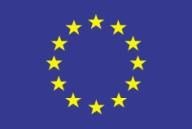 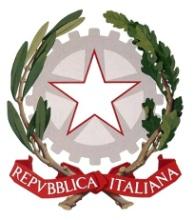 PIANO DIDATTICO PERSONALIZZATOSCUOLA …………………………………………Anno Scolastico …………………………….ALUNNOCLASSE